解答例解答例解答例解説解説１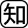 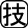 ⑴　自由民権運動⑵　①　オ　　②　イ⑶　ドイツ⑷　貴族院⑸　Ｄ１Ａは1874年，Ｂは1885年，Ｃは1889年，Ｄは1890年である。⑴　板垣退助は征韓論争に敗れ，1873年に政府から去っていた。民撰議院設立の建白書が出されたのはその翌年である。⑵　①　板垣退助が総理となった自由党の考えは，フランスの自由民権思想の影響を受けている。②　大隈重信が総理となった立憲改進党は，イギリス流の議会政治を主張した。⑶　プロシア憲法，プロイセン憲法ともいう。1850年に成立したプロシアの憲法である。⑷　貴族院は衆議院とほぼ対等の権限をもっていた。皇族・華族，学識経験者，勲功のある者，多額納税者などで構成されていた。⑸　第１回衆議院議員選挙の様子を表している。1889年の大日本帝国憲法の発布により，1890年に日本で最初の国会議員選挙がおこなわれた。２⑴　Ａ　ドイツ　　Ｂ　イギリス　　Ｃ　フランス　　Ｄ　ロシア⑵　ア・オ⑶　オ２⑴　1899年ころまでに，ロシアは東北地方，ドイツは山東半島，イギリスは長江流域，フランスは華南地方をほぼ勢力範囲としていた。また，日本は台湾とその対岸に位置する福建地方を勢力下に置いた。⑵⑶　日清戦争の講和条約である下関条約により，日本は清から台湾と遼東半島を譲り受けたが，南下政策を進めるロシアはドイツ・フランスをさそい，日本に対して遼東半島の清への返還を要求した。軍事的に対抗できない日本は，返還料を受け取り，遼東半島の返還に応じた。３⑴　日英同盟⑵　与謝野晶子⑶　ポーツマス条約⑷　韓国併合⑸　孫文３⑴　日英同盟の締結はアメリカも支持している。⑵　日露戦争に出征する弟を案じてよんだものである。雑誌『明星』に掲載された。⑶　アメリカ大統領の仲介により，アメリカ合衆国大西洋岸のポーツマスで結ばれた。⑷　朝鮮は1897年に国号を大韓帝国（韓国）と改称した。⑸　1912年，南京を首都とする中華民国が成立し，孫文が臨時大総統となった。